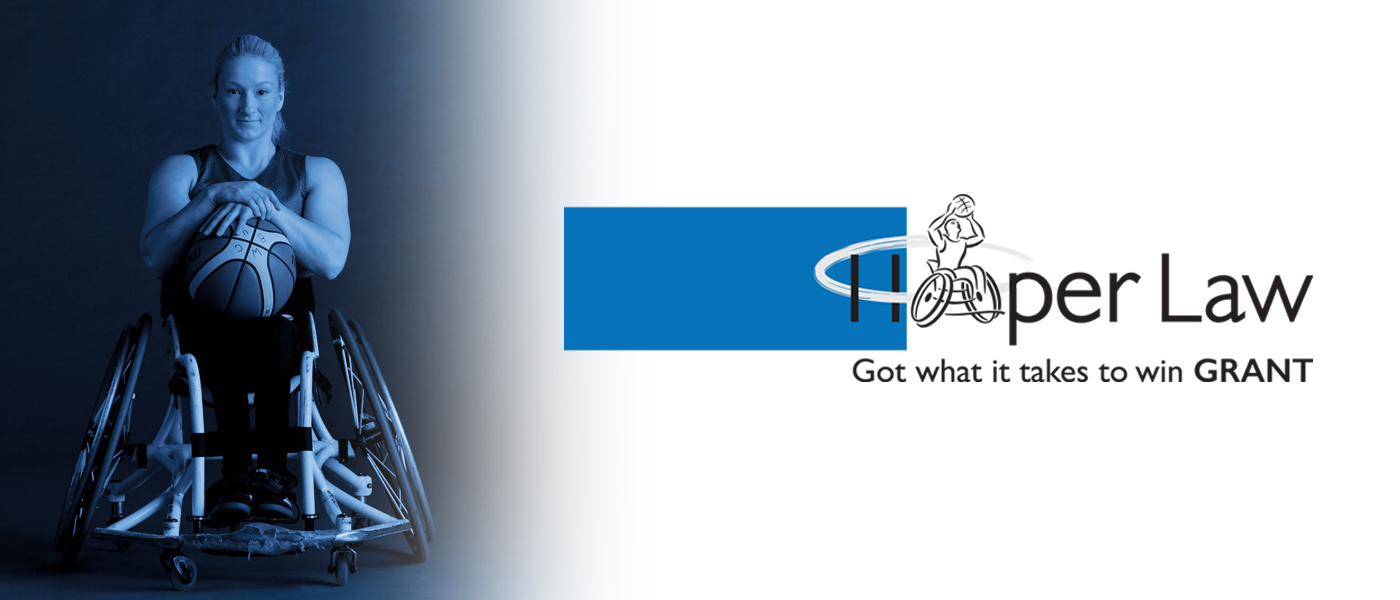 Grant submission formName of applicant _______________________________________________________________Name of parent/guardian (if applicable) ______________________________________________E-mail _________________________________________________________________________Phone Number __________________________________________________________________Address _______________________________________________________________________________________________________________________________________________________ I meet the age requirements as set out by the Official Rules and Regulations I have read the 2017 Got What It Takes To Win Grant Official Rules and RegulationsDate _________________________________________________Signature _____________________________________________